DECLARAÇÕES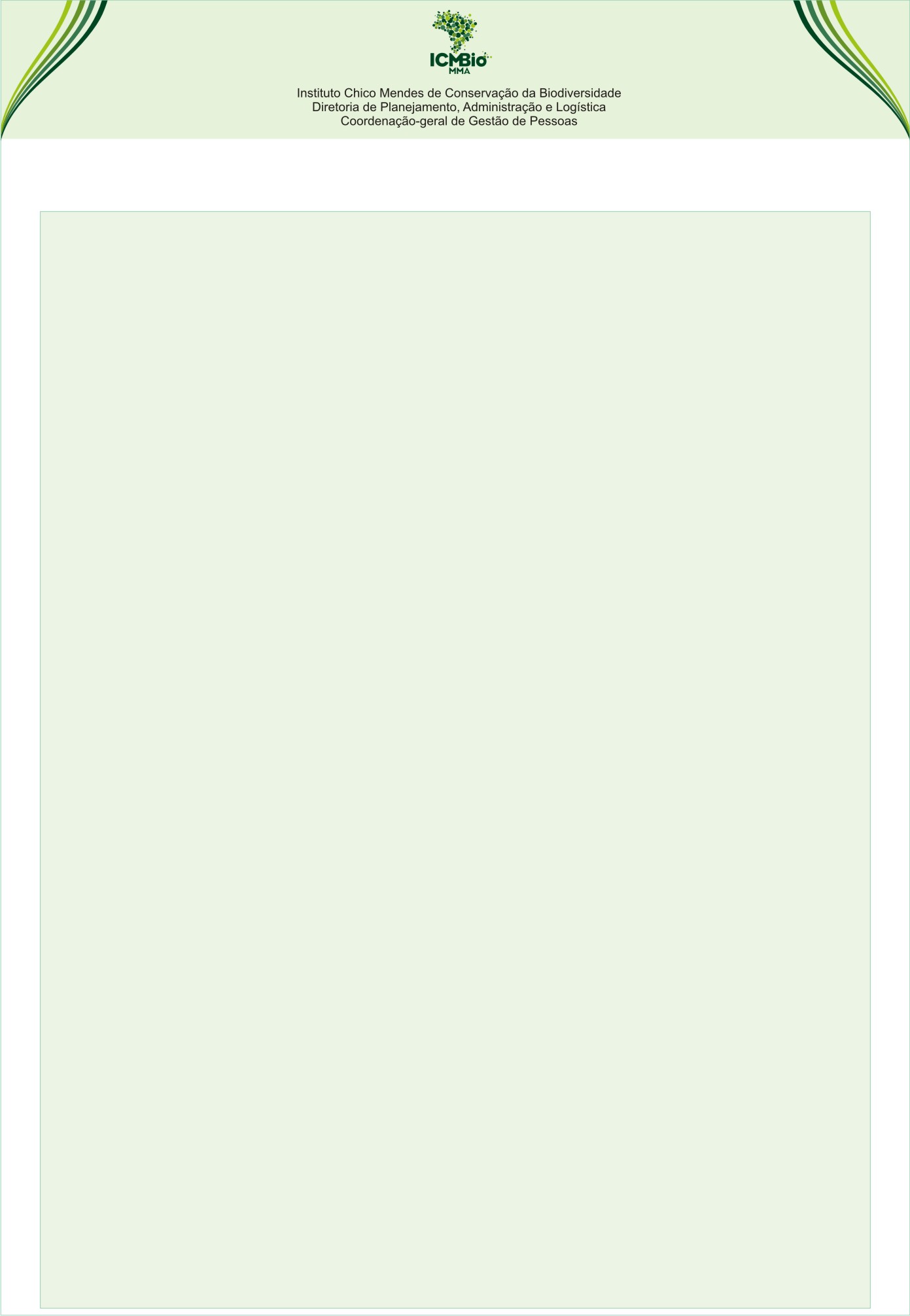 DECLARAÇÃO DE BENS E VALORES (Lei n.º. 8.429/92 e Decreto n.º. 5.483/2005)IDENTIFICAÇÃODEPENDENTES3. RENDIMENTOS RECEBIDOS DE PESSOAS JURÍDICAS PELO TITULARRENDIMENTOS RECEBIDOS DE PESSOAS JURÍDICAS PELOS DEPENDENTESRENDIMENTOS RECEBIDOS DE PESSOAS FÍSICAS E DO EXTERIOR PELO TITULAR6. RENDIMENTOS RECEBIDOS DE PESSOAS FÍSICAS E DO EXTERIOR PELOS DEPENDENTES7. OUTROS RENDIMENTOS8. DECLARAÇÃO DE BENS E DIREITOS9. DÍVIDAS E ÔNUS REAIS	10. INFORMAÇÕES DO CÔNJUGE E DEMAIS DEPENDENTES11. BENS DO CÔNJUGE E DEMAIS DEPENDENTES	12. DÍVIDA E ÔNUS REAIS DO CÔNJUGE E DEMAIS DEPENDENTESDECLARAÇÃO DE NÃO BENEFICIÁRIO DE SEGURO-DESEMPREGOEu, ____________________________________________, CPF __________________, declaro, conforme previsto no art. 24 da Lei n° 7.99811, de 11 de janeiro de 1990, que a partir do efetivo exercício no cargo ou emprego para o qual fui convocado, não sou beneficiário do seguro-desemprego.Declaro, ainda, que as informações aqui prestadas são exatas e verdadeiras e de minha inteira responsabilidade, sob pena de caracterização do crime tipificado no art. 299 do Código Penal.________________, ____ de __________ de _____.(Cidade / data)_________________________________________________________(Assinatura)DECLARAÇÃO DE QUE NÃO ACUMULA CARGOS PÚBLICOSEu,___________________________________________, CPF__________________, declaro para os devidos fins, que não exerço cargo, emprego ou função pública em quaisquer das esferas (federal, estadual ou municipal), administração direta ou indireta, incluindo autarquias, fundações, empresas públicas, sociedades de economia mista, suas subsidiárias e sociedades controladas, direta ou indiretamente, pelo Poder Público não comprometendo, desta forma, minha nomeação para o cargo efetivo de __________________, de acordo com o disposto no parágrafo 5º, Art. 13 da Lei nº 8112/90. ________________, ____ de __________ de _____.(Cidade / data)_________________________________________________________(Assinatura)DECLARAÇÃO DE ACUMULAÇÃO PARA O CARGO DE PROFESSOR       
Eu, ____________________________________________, CPF __________________, declaro para os devidos fins que exerço o cargo de professor no(a) __________________________________________ (nome da instituição de ensino) no horário de _____ às _____ e de _____ às _____, totalizando a carga horária semanal de _______ horas.
       Nº da matrícula da origem:		Data admissão: 	Data exercício: ________________, ____ de __________ de _____.(Cidade / data)_________________________________________________________(Assinatura)Conforme a Constituição Federal é vedada a acumulação remunerada de cargos públicos, exceto, quando houver compatibilidade de horários observado o limite do subsídio mensal, nos seguintes casos:a) dois cargos de professor;b) um cargo de professor com outro técnico ou científico; ec) dois cargos ou empregos privativos de profissionais de saúde, com profissões regulamentadas.Fundamento Legal: Inciso XVI, Artigo 37 da Constituição Federal de 1988.DECLARAÇÃO DE VEDAÇÃO DE NEPOSTISMOEu, ____________________________________________, CPF __________________, declaro estar ciente da vedação do nepotismo no âmbito da Administração Pública Federal, conforme Decreto nº 7.203, de 4 de junho de 2010 e art. 117, inciso VIII, da Lei nº 8.112, de 11 de dezembro de 1990, e que, em consequência, não infrinjo nenhum dos seus dispositivos.________________, ____ de __________ de _____.(Cidade / data)_________________________________________________________(Assinatura)DECLARAÇÃO DE ENDEREÇO (em caso de não possuir comprovante de residência)Eu, ____________________________________________, CPF __________________, declaro junto ao Instituto Chico Mendes de Conservação da Biodiversidade da Biodiversidade - ICMBio, para fins de posse em cargo efetivo ser residente e domiciliado no endereço abaixo:Logradouro: ____________________________________________________________Número: _______________________________________________________________Complemento: __________________________________________________________Bairro:  ________________________________________________________________Município: ______________________________________________________________UF: ___________________________________________________________________________________, ____ de __________ de _____.(Cidade / data)_________________________________________________________(Assinatura)	(  ) Declaração de ingressoPreencher os itens 1, 2, 8, 9, 11 e 12	(  ) Declaração de desligamentoPreencher todos os itens	(  ) Declaração de atualização anualPreencher todos os itens, com informações relativas aos rendimentos auferidos no exercício anterior e ao patrimônio do último dia do exercício anteriorCPF CPF TÍTULO ELEITORAL TÍTULO ELEITORAL TÍTULO ELEITORAL DATA DE NASCIMENTO DATA DE NASCIMENTO NOME NOME NOME NOME NOME NOME NOME ENDEREÇO ENDEREÇO ENDEREÇO ENDEREÇO ENDEREÇO ENDEREÇO ENDEREÇO TIPO TIPO TIPO TIPO LOGRADOURO LOGRADOURO LOGRADOURO NÚMERO COMPLEMENTO (apto, sala, bloco)COMPLEMENTO (apto, sala, bloco)COMPLEMENTO (apto, sala, bloco)BAIRRO/DISTRITO BAIRRO/DISTRITO CEP MUNICÍPIO MUNICÍPIO UF TELEFONE TELEFONE TELEFONE TELEFONE CPFRELAÇÃO DE DEPENDÊNCIADATA DE NASCIMENTONOME DA FONTE PAGADORACNPJCNPJRENDIMENTOS - R$TOTALTOTALTOTALInformar Principal Fonte Pagadora Informar Principal Fonte Pagadora CNPJ NOME DA FONTE PAGADORACNPJCPF DEPENDENTERENDIMENTOS – R$TOTALTOTALTOTALMês de RecebimentoRendimentos – R$Rendimentos – R$Rendimentos – R$Mês de RecebimentoPessoa Física (A)Exterior (B)Total de Rendimentos R$JaneiroFevereiroMarçoAbrilMaioJunhoJulhoAgostoSetembroOutubroNovembroDezembroTOTALCPFRendimentos – R$Rendimentos – R$Rendimentos – R$CPFPessoa Física (A)Exterior (B)Total de Rendimentos R$TOTALDISCRIMINAÇÃORENDIMENTOS – R$Bolsa de estudo e pesquisa, desde que não represente vantagem ao doador e não caracterize contraprestação de serviço. Bolsa de estudo e pesquisa, desde que não represente vantagem ao doador e não caracterize contraprestação de serviço. DISCRIMINAÇÃO BEM/DIREITO informar: DATA, VALOR DE AQUISIÇÃO E DE ALIENAÇÃO (informar destinatário com CPF), QUANDO FOR O CASO. DISCRIMINAÇÃO BEM/DIREITO informar: DATA, VALOR DE AQUISIÇÃO E DE ALIENAÇÃO (informar destinatário com CPF), QUANDO FOR O CASO. SITUAÇÃO EM 31 DE DEZEMBRO R$ SITUAÇÃO EM 31 DE DEZEMBRO R$ DESCRIÇÃO DO BEM/DIREITOTIPOANO 2020ANO 2021TOTAL TOTAL TIPO: Imóveis - Terreno, apartamento, casa, loja, outros; veículos, embarcações, semoventes, dinheiro, títulos, ações, e qualquer outra espécie de bens e valores patrimoniais localizados no País ou no exterior. TIPO: Imóveis - Terreno, apartamento, casa, loja, outros; veículos, embarcações, semoventes, dinheiro, títulos, ações, e qualquer outra espécie de bens e valores patrimoniais localizados no País ou no exterior. TIPO: Imóveis - Terreno, apartamento, casa, loja, outros; veículos, embarcações, semoventes, dinheiro, títulos, ações, e qualquer outra espécie de bens e valores patrimoniais localizados no País ou no exterior. TIPO: Imóveis - Terreno, apartamento, casa, loja, outros; veículos, embarcações, semoventes, dinheiro, títulos, ações, e qualquer outra espécie de bens e valores patrimoniais localizados no País ou no exterior. Situação em 31 de Dezembro - R$Situação em 31 de Dezembro - R$Ano 2020Ano 2021TOTAL CPFNOMERENDIMENTO – R$Os bens do cônjuge e demais dependentes estão informados acima? Caso negativo detalhar abaixo.Os bens do cônjuge e demais dependentes estão informados acima? Caso negativo detalhar abaixo.Os bens do cônjuge e demais dependentes estão informados acima? Caso negativo detalhar abaixo.( ) sim ( ) não( ) sim ( ) nãoDiscriminação bem/direito informar: data, valor, valor de aquisição e de alienação (informar destinatário com CPF), quando for o caso. Discriminação bem/direito informar: data, valor, valor de aquisição e de alienação (informar destinatário com CPF), quando for o caso. Discriminação bem/direito informar: data, valor, valor de aquisição e de alienação (informar destinatário com CPF), quando for o caso. Situação em 31 de  Dezembro – R$Situação em 31 de  Dezembro – R$DESCRIÇÃO DO BEM/DIREITOCPFTIPOAno 2020Ano 2021Os bens do cônjuge e demais dependentes estão informados acima? Caso negativo detalhar abaixo.Os bens do cônjuge e demais dependentes estão informados acima? Caso negativo detalhar abaixo.Os bens do cônjuge e demais dependentes estão informados acima? Caso negativo detalhar abaixo.( ) sim ( ) não( ) sim ( ) nãoDiscriminaçãoDiscriminaçãoDiscriminaçãoSituação em 31 de  Dezembro – R$Situação em 31 de  Dezembro – R$DESCRIÇÃO DA DÍVIDACPFTIPOAno 2020Ano 2021	Declaro que as informações contidas nesta declaração são a expressão da verdade. Estou ciente de que a prestação de informações faldas poderá ensejar a responsabilização administrativa, penal e civil. ________________, ____ de __________ de _____.(Cidade / data)_________________________________________________________(Assinatura)